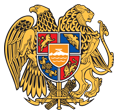 ՀԱՅԱՍՏԱՆԻ ՀԱՆՐԱՊԵՏՈՒԹՅՈՒՆ 
ՏԱՎՈՒՇԻ ՄԱՐԶ
ԴԻԼԻՋԱՆ ՀԱՄԱՅՆՔ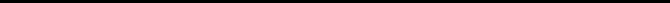 28 դեկտեմբեր 2020թ.ԱՐՁԱՆԱԳՐՈՒԹՅՈՒՆ N 16
ԱՎԱԳԱՆՈՒ ՀԵՐԹԱԿԱՆ ՆԻՍՏԻՀամայնքի ավագանու նիստին ներկա էին ավագանու 8 անդամներ:Բացակա էին` Ռազմիկ Բալինյանը, Արթուր Թամրազյանը, Վարդան Հախվերդյանը, Սուրեն Մելիքյանը, Դավիթ Սարգսյանը, Գեվորգ Սողոմոնյանը, Տիգրան ՍտեփանյանըՀամայնքի ղեկավարի հրավերով ավագանու նիստին մասնակցում էին`
Արարատ Թամրազյան, Գեվորգ Ամիրխանյան, Գագիկ Շահնազարյան, Գրիգոր Գեվորգյան, Լեվոն Ավագյան, Ալբերտ Սիմոնյան, Լիպարիտ Սանթրոսյան, Եղիշե ԱվագյանՆիստը վարում էր  ՀՀ Դիլիջան համայնքի ղեկավար` Արմեն ՍանթրոսյանըՆիստը արձանագրում էր ` Սոնա ԵգանյանըԼսեցին
ՀԱՄԱՅՆՔԻ ԱՎԱԳԱՆՈՒ ՆԻՍՏԻ ՕՐԱԿԱՐԳԸ ՀԱՍՏԱՏԵԼՈՒ ՄԱՍԻՆՂեկավարվելով «Տեղական ինքնակառավարման մասին»  օրենքի 14-րդ հոդվածի  6-րդ մասի պահանջներով` համայնքի ավագանին  որոշում է.            Հաստատել համայնքի ավագանու նիստի հետևյալ օրակարգը.1.     Տավուշի մարզի Դիլիջան համայնքի ավագանու 2019 թվականի դեկտեմբերի 13-ի թիվ 182-Ն որոշման մեջ փոփոխություններ կատարելու մասին:
Զեկ.Ա.Սանթրոսյան2.    Դիլիջան համայնքի վարչական սահմաններում գտնվող, Դիլիջան քաղաքի 11-003-0296-0005 ծածկագրով 0.2151հա մակերեսով հողամասը Դիլիջանի համայնքի հողերի ֆոնդում ընդգրկելու մասին:
Զեկ.Ա.Սանթրոսյան3.    Դիլիջան համայնքի վարչական սահմաններում գտնվող, Դիլիջան քաղաքի 11-003-0409-0001 ծածկագրով 0.0894հա մակերեսով հողամասը Դիլիջանի համայնքի հողերի ֆոնդում ընդգրկելու մասին:
Զեկ. Ա. Սանթրոսյան4.    Դիլիջան համայնքի Թեղուտ գյուղի 1-ին փողոց, թիվ 72/3 հասցեի հասարակական նշանակության շինությունը և վերջինիս զբաղեցրած 16.2քմ հողամասն ուղղակի վաճառքի ձևով օտարելու համաձայնություն տալու մասին:
Զեկ.Ա. ՍանթրոսյանԴիլիջան համայնքի ղեկավարի 2021թ. վարձատրության չափի մասին:
 Զեկ.Ա. Սանթրոսյան
6. Դիլիջան համայնքի ենթակայության նախադպրոցական կազամկերպությունների տարիքային խմբերի մասին:
Զեկ.Ա. Սանթրոսյան
7. Դիլիջանի համայնքի ենթակայության ոչ առևտրային կազմակերպությունների աշխատակիցների թվաքանակը, հաստիքացուցակը և պաշտոնային դրույքաչափերը հաստատելու մասին:
Զեկ. Ա. Սանթրոսյան
8. Հայաստանի Հանրապետության Տավուշի մարզի Դիլիջանի համայնքապետարանի աշխատակազմի կառուցվածքը, աշխատակիցների թվաքանակը, հաստիքացուցակը և պաշտոնային դրույքաչափերը հաստատելու մասին:
Զեկ.Ա.Սանթրոսյան
9. Համայնքային ենթակայության արտադպրոցական հիմնարկներում մանկավարժական աշխատանքի աշխատաժամանակի մասին:
Զեկ.Ա.Սանթրոսյան
10. իլիջան համայնքի վարչական սահմաններում գտնվող, դիլիջան քաղաքի խորհուրդների փողոց 1-ին նրբ. թիվ 9/1 հասցեի 185.0քմ մակերեսով հողամասը դիլիջանի համայնքի հողերի ֆոնդում ընդգրկելու մասին:
Զեկ.Ա.Սանթրոսյան
11. Դիլիջան համայնքի Դիլիջան քաղաքի վարչական սահմաններում գտնվող Պարզ լիճը Հայաստանի Հանրապետությանն անհատույց սեփականության իրավունքով փոխանցելու նախնական համաձայնություն տալու մասին:
Զեկ.Ա.Սանթրոսյան
12. Դիլիջան համայնքի սեփականությունը հանդիսացող գյուղատնտեսական նշանակության հողերից 36449.0քմ ընդհանուր մակերեսով թվով 2 հողամասերը մրցույթի միջոցով վարձակալության իրավունքով տրամադրելու համաձայնություն տալու, ինչպես նաև հողամասերի վարձակալության իրավունքի տարեկան վճարի մեկնարկային գները հաստատելու մասին:
Զեկ.Ա.Սանթրոսյան
13. Դիլիջան համայնքի սեփականությունը հանդիսացող գյուղատնտնտեսական նշանակության հողերից 6973.3քմ ընդհանուր մակերեսով թվով 4 հողամասերը աճուրդի միջոցով օտարելու համաձայնություն տալու, ինչպես նաև մեկնարկային գները հաստատելու մասին:
Զեկ. Ա.Սանթրոսյան
14. Դիլիջան համայնքի Դիլիջան քաղաքի Խորհուրդների փողոց թիվ 28/1 հասցեի 622.0 քմ հողամասն ընդլայնման կարգով օտարելու համաձայնություն տալու մասին:
Զեկ.Ա.Սանթրոսյան
15. <<Դիլիջան համայնքի տրանսպորտ և լուսավորություն>> համայնքային ոչ առևտրային կազմակերպություն ստեղծելու և կանոնադրությունը հաստատելու մասին:
Զեկ.Ա.Սանթրոսյան
16. դիլիջանի համայնքապետարանի գույքացանկում ընդգրկելու մասին:
Զեկ. Ա.Սանթրոսյան
17. Դիլիջան համայնքի վարչական սահմաններում գտնվող, Թեղուտ գյուղի 1-ին փողոց թիվ 111/1 հասցեի 840.0քմ մակերեսով հողամասը Դիլիջանի համայնքի հողերի ֆոնդում ընդգրկելու մասին:
Զեկ. Ա.Սանթրոսյան
18.Հայաստանի Հանրապետության Տավուշի մարզի Դիլիջան համայնքի 2021 թվականի բյուջեն հաստատելու մասին:
Զեկ. Ա.Սանթրոսյան
19. Տավուշի մարզի Դիլիջան համայնքի ավագանու 2019 թվականի դեկտեմբերի 13-ի թիվ 182-Ն որոշման մեջ փոփոխություններ կատարելու մասին:
Զեկ. Ա.Սանթրոսյան
20. Հայաստանի Հանրապետության սեփականությունը հանդիսացող, Դիլիջան համայնքի Հովք գյուղի վարչական սահմաններում գտնվող 11-044-0308-0001 ծածկագրով 3.24հա մակերեսով հողամասի նպատակային նշանակության փոփոխությունը հաստատելու մասին:
Զեկ. Ա.Սանթրոսյան
21. Դիլիջան համայնքի Դիլիջան քաղաքի Շահումյան փողոցի թիվ 30/2 հասցեի 1000.0 քմ հողամասն ընդլայնման կարգով օտարելու համաձայնություն տալու մասին:
Զեկ.Ա.Սանթրոսյան
22. Հայաստանի Հանրապետության Տավուշի մարզի Դիլիջան համայնքի մի շարք համայնքային ենթակայության ոչ առևտրային կազմակերպությունների կանոնադրությունները նոր խմբագրությամբ հաստատելու մասին:
Զեկ. Ա.Սանթրոսյան
23. Դիլիջան համայնքի Դիլիջան քաղաքի Անդրանիկի փողոց 3-րդ նրբ. թիվ 31/1 հասցեի 252.0 քմ հողամասն ընդլայնման կարգով օտարելու համաձայնություն տալու մասին:
Զեկ. Ա.Սանթրոսյան
24. Տավուշի մարզի Դիլիջան համայնքի ավագանու 2019 թվականի դեկտեմբերի 13-ի թիվ 182-Ն որոշման մեջ փոփոխություններ կատարելու մասին:
Զեկ. Ա.Սանթրոսյան
25. Գույքահարկի արտոնություն սահմանելու մասին:
Զեկ. Ա.Սանթրոսյան
26. Տավուշի մարզի Դիլիջան համայնքի ավագանու 2019 թվականի դեկտեմբերի 13-ի թիվ 182-Ն որոշման մեջ փոփոխություններ կատարելու մասին:
Զեկ. Ա.Սանթրոսյան
27. Դիլիջան քաղաքի Պարզ լճի փողոցի թիվ 8/1 հասցեում քաղ. Լիդա Սարգսյանի կողմից կառուցված հանգստի քոթեջը քաղաքացուն անհատույց տրամադրելու և քոթեջի սպասարկման 2000.0քմ հողամասը ուղղակի վաճառքի ձևով օտարելու համաձայնություն տալու մասին:
Զեկ. Ա.Սանթրոսյան
28. Դիլիջան համայնքի Դիլիջան քաղաքի Շամախյան փողոցի թիվ 12/1 հասցեի 113.0 քմ հողամասն ընդլայնման կարգով օտարելու համաձայնություն տալու մասին:
Զեկ. Ա.ՍանթրոսյանՈրոշումն ընդունված է. /կցվում է որոշում N 148-Ա/Լսեցին
ՏԱՎՈՒՇԻ ՄԱՐԶԻ ԴԻԼԻՋԱՆ ՀԱՄԱՅՆՔԻ ԱՎԱԳԱՆՈՒ 2019 ԹՎԱԿԱՆԻ ԴԵԿՏԵՄԲԵՐԻ 13-Ի ԹԻՎ 182-Ն ՈՐՈՇՄԱՆ ՄԵՋ ՓՈՓՈԽՈՒԹՅՈՒՆՆԵՐ ԿԱՏԱՐԵԼՈՒ ՄԱՍԻՆ /Զեկ. ԱՐՄԵՆ ՍԱՆԹՐՈՍՅԱՆ/Համաձայն «Տեղական ինքնակառավարման մասին» օրենքի 18-րդ հոդվածի 1-ին մասի 5-րդ կետի, «Հայաստանի Հանրապետության բյուջետային համակարգի մասին » օրենքի 29-րդ հոդվածի 5-րդ մասի, «Նորմատիվ իրավական ակտերի մասին» օրենքի 33-34-րդ հոդվածների, Դիլիջան համայնքի ավագանին որոշում է` 1. Դիլիջան համայնքի ավագանու 2019 թվականի դեկտեմբերի 13-ի «Դիլիջան  համայնքի 2020 թվականի բյուջեն հաստատելու մասին» N 182-Ն որոշման մեջ կատարել փոփոխություններ՝ համաձայն 1-6 հավելվածների։ Որոշումն ընդունված է. /կցվում է որոշում N 149-Ն/Լսեցին
ԴԻԼԻՋԱՆ ՀԱՄԱՅՆՔԻ ՎԱՐՉԱԿԱՆ ՍԱՀՄԱՆՆԵՐՈՒՄ ԳՏՆՎՈՂ, ԴԻԼԻՋԱՆ ՔԱՂԱՔԻ 11-003-0296-0005 ԾԱԾԿԱԳՐՈՎ 0.2151ՀԱ ՄԱԿԵՐԵՍՈՎ ՀՈՂԱՄԱՍԸ ԴԻԼԻՋԱՆԻ ՀԱՄԱՅՆՔԻ ՀՈՂԵՐԻ ՖՈՆԴՈՒՄ ԸՆԴԳՐԿԵԼՈՒ ՄԱՍԻՆ /Զեկ. ԱՐՄԵՆ ՍԱՆԹՐՈՍՅԱՆ/Դիլիջան համայնքի ղեկավարի 2020թ. նոյեմբերի 04-ի թիվ 527-Ա որոշմամբ առաջարկվել էր պետականորեն գրանցել Դիլիջան քաղաքի 11-003-0296-0005 ծածկագրով 0.2151հա հողամասի նկատմամբ համայնքի սեփականության իրավունքը: Նշված հողամասը համայնքի կադաստրային քարտեզում սխալմամբ հաշվառված է որպես ֆիզիկական անձի սեփականություն:
Ելնելով վերոգրյալից և ղեկավարվելով <<Տեղական ինքնակառավարման մասին>> օրենքի 18-րդ հոդվածի 1-ին մասի 42-րդ կետի պահանջներով՝ համայնքի ավագանին որոշում է.Դիլիջան համայնքի, Դիլիջան քաղաքի 11-003-0296-0005 ծածկագրով 0.2151հա հողամասը, որը համայնքի կադաստրային քարտեզում սխալմամբ հաշվառված է որպես ֆիզիկական անձի սեփականություն, ընդգրկել Դիլիջան համայնքի հողերի ֆոնդում, որպես վարելահող:Որոշումն ընդունված է. /կցվում է որոշում N 150-Ա/Լսեցին
ԴԻԼԻՋԱՆ ՀԱՄԱՅՆՔԻ ՎԱՐՉԱԿԱՆ ՍԱՀՄԱՆՆԵՐՈՒՄ ԳՏՆՎՈՂ, ԴԻԼԻՋԱՆ ՔԱՂԱՔԻ 11-003-0409-0001 ԾԱԾԿԱԳՐՈՎ 0.0894ՀԱ ՄԱԿԵՐԵՍՈՎ ՀՈՂԱՄԱՍԸ ԴԻԼԻՋԱՆԻ ՀԱՄԱՅՆՔԻ ՀՈՂԵՐԻ ՖՈՆԴՈՒՄ ԸՆԴԳՐԿԵԼՈՒ ՄԱՍԻՆ /Զեկ. ԱՐՄԵՆ ՍԱՆԹՐՈՍՅԱՆ/Դիլիջան համայնքի ղեկավարի 2020թ. նոյեմբերի 12-ի թիվ 534-Ա որոշմամբ առաջարկվել էր պետականորեն գրանցել Դիլիջան քաղաքի 11-003-0409-0001 ծածկագրով 0.0894հա հողամասի նկատմամբ համայնքի սեփականության իրավունքը: Նշված հողամասը համայնքի կադաստրային քարտեզում սխալմամբ հաշվառված է որպես ֆիզիկական անձի սեփականություն:
Ելնելով վերոգրյալից և ղեկավարվելով <<Տեղական ինքնակառավարման մասին>> օրենքի 18-րդ հոդվածի 1-ին մասի 42-րդ կետի պահանջներով՝ համայնքի ավագանին որոշում է.Դիլիջան համայնքի, Դիլիջան քաղաքի 11-003-0409-0001 ծածկագրով 0.0894հա հողամասը, որը համայնքի կադաստրային քարտեզում սխալմամբ հաշվառված է որպես ֆիզիկական անձի սեփականություն, ընդգրկել Դիլիջան համայնքի հողերի ֆոնդում, որպես վարելահող:Որոշումն ընդունված է. /կցվում է որոշում N 151-Ա/Լսեցին
ԴԻԼԻՋԱՆ ՀԱՄԱՅՆՔԻ ԹԵՂՈՒՏ ԳՅՈՒՂԻ 1-ԻՆ ՓՈՂՈՑ, ԹԻՎ 72/3 ՀԱՍՑԵԻ ՀԱՍԱՐԱԿԱԿԱՆ ՆՇԱՆԱԿՈՒԹՅԱՆ ՇԻՆՈՒԹՅՈՒՆԸ ԵՎ ՎԵՐՋԻՆԻՍ ԶԲԱՂԵՑՐԱԾ 16.2ՔՄ ՀՈՂԱՄԱՍՆ ՈՒՂՂԱԿԻ ՎԱՃԱՌՔԻ ՁԵՎՈՎ ՕՏԱՐԵԼՈՒ ՀԱՄԱՁԱՅՆՈՒԹՅՈՒՆ ՏԱԼՈՒ ՄԱՍԻՆ /Զեկ. ԱՐՄԵՆ ՍԱՆԹՐՈՍՅԱՆ/Դիլիջանի համայնքի ղեկավարի 2020թ. նոյեմբերի 3-ի թիվ 516-Ա որոշմամբ, քաղաքացիներ Արարատ Անուշավանի Թամրազյանի, Վերգուշ Պավելի Դավթյանի, Արամայիս Արտավազդի Թամրազյանի, Անուշավան Արտավազդի Թամրազյանի և Անուշ Արտավազդի Թամրազյանի կողմից Դիլիջան համայնքի Թեղուտ գյուղի 1-ին փողոցի թիվ 72/1 հասցեին կից՝ Թեղուտ գյուղի 1-ին փողոցի թիվ 72/3 հասցեում  ինքնակամ կառուցված 32.4քմ ընդհանուր արտաքին մակերեսով հասարակական նշանակության շինության նկատմամբ ճանաչվել է համայնքի սեփականության իրավունքը  և համարվել է օրինական /սեփականության իրավունքի վկայական թիվ՝ 24112020-11-0014/: 
Գրավոր առաջարկություն է ներկայացվել քաղաքացիներին` Դիլիջան համայնքի Թեղուտ գյուղի 1-ին փողոցի թիվ 72/3 հասցեի ինքնակամ կառուցված 32.4քմ ընդհանուր արտաքին մակերեսով հասարակական նշանակության երկհարկանի շինությունը և վերջինիս զբաղեցրած 16.2քմ հողամասը, համապատասխանաբար, 160380 դրամ և 3597 դրամ արժեքներով ձեռք բերելու նպատակով: Վերջիններս տվել են իրենց համաձայնությունը:  
Համայնքի ղեկավարը նշված հասարակական նշանակության շինությունը և վերջինիս զբաղեցրած 16.2քմ հողամասը քաղաքացիներ Արարատ Անուշավանի Թամրազյանին, Վերգուշ Պավելի Դավթյանին, Արամայիս Արտավազդի Թամրազյանին, Անուշավան Արտավազդի Թամրազյանին և Անուշ Արտավազդի Թամրազյանին օտարելու վերաբերյալ առաջարկությունը ներկայացրել է համայնքի ավագանու համաձայնեցմանը:
Ղեկավարվելով <<Տեղական ինքնակառավարման մասին>> օրենքի 18-րդ հոդվածի 1-ին մասի 21-րդ կետի դրույթներով` համայնքի ավագանին որոշում է.Տալ համաձայնություն՝ Դիլիջան համայնքի Թեղուտ գյուղի 1-ին փողոցի թիվ 72/3 հասցեի 32.4քմ ընդհանուր արտաքին մակերեսով հասարակական նշանակության շինությունը և վերջինիս զբաղեցրած 16.2քմ հողամասը, համապատասխանաբար, 160380 դրամ և 3597 դրամ արժեքներով քաղաքացիներ Արարատ Անուշավանի Թամրազյանին, Վերգուշ Պավելի Դավթյանին, Արամայիս Արտավազդի Թամրազյանին, Անուշավան Արտավազդի Թամրազյանին և Անուշ Արտավազդի Թամրազյանին օտարելու մասին համայնքի ղեկավարի առաջարկությանը:Որոշումն ընդունված է. /կցվում է որոշում N 152-Ա/Լսեցին
ԴԻԼԻՋԱՆ ՀԱՄԱՅՆՔԻ ՂԵԿԱՎԱՐԻ 2021Թ. ՎԱՐՁԱՏՐՈՒԹՅԱՆ ՉԱՓԻ ՄԱՍԻՆ /Զեկ. ԱՐՄԵՆ ՍԱՆԹՐՈՍՅԱՆ/Ղեկավարվելով «Տեղական ինքնակառավարման մասին»  օրենքի 18-րդ հոդվածի 1-ին մասի 11-րդ կետի պահանջներով՝ համայնքի ավագանին որոշում է.  Դիլիջան համայնքի ղեկավարի վարձատրության չափը 2021  թվականի համար սահմանել ամսական 450000  դրամ:        Որոշումն ընդունված է. /կցվում է որոշում N 153-Ա/Լսեցին
ԴԻԼԻՋԱՆ ՀԱՄԱՅՆՔԻ ԵՆԹԱԿԱՅՈՒԹՅԱՆ ՆԱԽԱԴՊՐՈՑԱԿԱՆ ԿԱԶԱՄԿԵՐՊՈՒԹՅՈՒՆՆԵՐԻ ՏԱՐԻՔԱՅԻՆ ԽՄԲԵՐԻ ՄԱՍԻՆ /Զեկ. ԱՐՄԵՆ ՍԱՆԹՐՈՍՅԱՆ/Հիմք ընդունելով « Նախադպրոցական կրթության մասին»  օրենքի /ընդունած 15.11.2005թ./ 9-րդ հոդվածի 2-րդ կետը , 11-րդ  հոդվածի 2- րդ կետը , 30-րդ հոդվածի 6-րդ կետը, «Տեղական ինքնակառավարման մասին»  օրենքի  18-րդ հոդվածի 1-ին մասի 42 կետը`համայնքի ավագանին որոշում է․  .         Դիլիջան  համայնքի ենթակայության նախադպրոցական կազմակերպությունների տարիքային խմբերում սահմանել երեխաների ընդգրկման հետևյալ քանակը. 
1)Մինչև 1 տարեկան  --- 10-ից 15 երեխա
2)1-ից 3 տարեկան ------ 15-ից 20 երեխա
3)3-ից 6 տարեկան ------ 25-ից 30 երեխա:
2.        Սահմանել Դիլիջան համայնքի ենթակայության նախադպրոցական հիմնարկությունների տարիքային խմբեր
1)Վաղ տարիք --- մինչև 3 տարեկան
2)Կրտսեր նախադպրոցական --- 3-ից 5 տարեկան
3)Ավագ նախադպրոցական --- 5-ից 6 տարեկան
3.        Դիլիջան համայնքի ենթակայության նախադպրոցական հիմնարկություններում 2021թ.. բյուջետային տարում պահել հետևյալ տարիքային խմբերը.
1)«Դիլիջանի թիվ 1 մանկապարտեզ» համայնքային ոչ առևտրային կազմակերպություն --- թվով 6 խումբ
2)«Դիլիջանի թիվ 2 մանկապարտեզ» համայնքային ոչ առևտրային կազմակերպություն  --- թվով 6 խումբ
3)«Դիլիջանի թիվ 3 մանկապարտեզ»  --- համայնքային ոչ առևտրային կազմակերպություն -թվով 5 խումբ
4)«Դիլիջանի թիվ 4 մանկապարտեզ» --համայնքային ոչ առևտրային կազմակերպություն ---- թվով 4 խումբ
5)«Դիլիջանի թիվ 5 մանկապարտեզ»  --- համայնքային ոչ առևտրային կազմակերպություն-- թվով 1 խումբ
6)«Դիլիջանի թիվ 6 մանկապարտեզ» համայնքային ոչ առևտրային կազմակերպություն  --- թվով 1 խումբ
7)«Հաղարծնի մանկապարտեզ» համայնքային ոչ առևտրային կազմակերպություն  --------- թվով 3 խումբ
8)«Թեղուտի մանկապարտեզ» համայնքային ոչ առևտրային կազմակերպություն  ---------- թվով 2 խումբ   ԸՆԴԱՄԵՆԸ----------------------------------------------------------------------------- թվով 28 խումբ: 
4. Սույն որոշումն ուժի մեջ է մտնում 2021թ. հունվարի 1-ից:Որոշումն ընդունված է. /կցվում է որոշում N 154-Ա/Լսեցին
ԴԻԼԻՋԱՆԻ ՀԱՄԱՅՆՔԻ ԵՆԹԱԿԱՅՈՒԹՅԱՆ ՈՉ ԱՌԵՎՏՐԱՅԻՆ ԿԱԶՄԱԿԵՐՊՈՒԹՅՈՒՆՆԵՐԻ ԱՇԽԱՏԱԿԻՑՆԵՐԻ ԹՎԱՔԱՆԱԿԸ, ՀԱՍՏԻՔԱՑՈՒՑԱԿԸ ԵՎ ՊԱՇՏՈՆԱՅԻՆ ԴՐՈՒՅՔԱՉԱՓԵՐԸ ՀԱՍՏԱՏԵԼՈՒ ՄԱՍԻՆ /Զեկ. ԱՐՄԵՆ ՍԱՆԹՐՈՍՅԱՆ/ Ղեկավարվելուվ «Նորմատիվ իրավական ակտերի մասին»  օրենքի 33-րդ և  37-րդ հոդվածներով և «Տեղական ինքնակառավարման մասին» օրենքի 18-րդ հոդվածի 1-ին մասի 28-րդ կետով` համայնքի ավագանին որոշում է. 1.   Հաստատել Դիլիջանի   համայնքի ենթակայության ոչ առևտրային կազմակերպությունների աշխատակիցների թվաքանակը, հաստիքացուցակները և  պաշտոնային դրույքաչափերը` համաձայն  կից հավելվածների:
2.         Սույն որոշումը ուժի մեջ է  մտնում 2021թ. հունվարի  1-ից:
3.         Ուժը կորցրած ճանաչել  Դիլիջանի համայնքի ավագանու 2019թ. նոյեմբերի 18-ի թիվ166-Ա որոշումը:  Որոշումն ընդունված է. /կցվում է որոշում N 155-Ա/Լսեցին
ՀԱՅԱՍՏԱՆԻ ՀԱՆՐԱՊԵՏՈՒԹՅԱՆ ՏԱՎՈՒՇԻ ՄԱՐԶԻ ԴԻԼԻՋԱՆԻ ՀԱՄԱՅՆՔԱՊԵՏԱՐԱՆԻ ԱՇԽԱՏԱԿԱԶՄԻ ԿԱՌՈՒՑՎԱԾՔԸ, ԱՇԽԱՏԱԿԻՑՆԵՐԻ ԹՎԱՔԱՆԱԿԸ, ՀԱՍՏԻՔԱՑՈՒՑԱԿԸ ԵՎ ՊԱՇՏՈՆԱՅԻՆ ԴՐՈՒՅՔԱՉԱՓԵՐԸ ՀԱՍՏԱՏԵԼՈՒ ՄԱՍԻՆ /Զեկ. ԱՐՄԵՆ ՍԱՆԹՐՈՍՅԱՆ/   Համայնքի ղեկավարը, ղեկավարվելով «Տեղական ինքնակառավարման մասին»  օրենքի 35-րդ հոդվածի 1-ին մասի 6-րդ կետի պահանջներով, առաջարկություն է ներկայացրել համայնքի ավագանուն` Տավուշի մարզի Դիլիջանի համայնքապետարանի աշխատակազմի կառուցվածքը, աշխատակիցների թվաքանակը, հաստիքացուցակը և պաշտոնային դրույքաչափերը հաստատելու մասին:  Ղեկավարվելուվ  «Տեղական ինքնակառավարման մասին» օրենքի 18-րդ հոդվածի 1-ին մասի 28-րդ կետով` համայնքի ավագանին որոշում է.1.Հաստատել` Տավուշի մարզի Դիլիջանի համայնքապետարանի աշխատակազմի կառուցվածքը, աշխատակիցների թվաքանակը, հաստիքացուցակը և պաշտոնային դրույքաչափերը համաձայն թիվ 1 և թիվ 2հավելվածների /հավելվածները կցվում են/: 2․Սույն որոշման 1-ին կետը ուժի մեջ է մտնում Դիլիջանի համայնքապետարանի աշխատակազմի համայնքային ծառայության պաշտոնների անվանացանկում համապատասխան փոփոխություններ կատարելու մասին իրավական ակտն ուժի մեջ մտնելու պահից:3.      Ուժը կորցրած ճանաչել  Դիլիջանի   համայնքի ավագանու 2019թ. նոյեմբերի  18-ի թիվ 167-Ա որոշումը:Որոշումն ընդունված է. /կցվում է որոշում N 156-Ա/Լսեցին
ՀԱՄԱՅՆՔԱՅԻՆ ԵՆԹԱԿԱՅՈՒԹՅԱՆ ԱՐՏԱԴՊՐՈՑԱԿԱՆ ՀԻՄՆԱՐԿՆԵՐՈՒՄ ՄԱՆԿԱՎԱՐԺԱԿԱՆ ԱՇԽԱՏԱՆՔԻ ԱՇԽԱՏԱԺԱՄԱՆԱԿԻ ՄԱՍԻՆ /Զեկ. ԱՐՄԵՆ ՍԱՆԹՐՈՍՅԱՆ/Հիմք ընդունելով    Հայաստանի  Հանրապետության կառավարության  31/01/2008թ. թիվ 196-Ն որոշումը, «Տեղական ինքնակառավարման մասին»  օրենքի  18-րդ հոդվածի 1-ին մասի 42 կետը` համայնքի ավագանին որոշում է․  1.    Համայնքային ենթակայության արտադպրոցական համայնքային ոչ առևտրային      կազմակերպություններում մանկավարժական աշխատանքի կատարման համար           աշխատաժամանակի տևողությունը  սահմանել շաբաթական 24 ժամՈրոշումն ընդունված է. /կցվում է որոշում N 157-Ա/Լսեցին
ԴԻԼԻՋԱՆ ՀԱՄԱՅՆՔԻ ՎԱՐՉԱԿԱՆ ՍԱՀՄԱՆՆԵՐՈՒՄ ԳՏՆՎՈՂ, ԴԻԼԻՋԱՆ ՔԱՂԱՔԻ ԽՈՐՀՈՒՐԴՆԵՐԻ ՓՈՂՈՑ 1-ԻՆ ՆՐԲ. ԹԻՎ 9/1 ՀԱՍՑԵԻ 185.0ՔՄ ՄԱԿԵՐԵՍՈՎ ՀՈՂԱՄԱՍԸ ԴԻԼԻՋԱՆԻ ՀԱՄԱՅՆՔԻ ՀՈՂԵՐԻ ՖՈՆԴՈՒՄ ԸՆԴԳՐԿԵԼՈՒ ՄԱՍԻՆ /Զեկ. ԱՐՄԵՆ ՍԱՆԹՐՈՍՅԱՆ/Դիլիջան համայնքի ղեկավարի 2020թ. դեկտեմբերի 08-ի թիվ 575-Ա որոշմամբ առաջարկվել էր պետականորեն գրանցել Դիլիջան քաղաքի Խորհուրդների փողոց 1-ին նրբ. թիվ 9/1 հասցեի 185.0քմ հողամասի նկատմամբ համայնքի սեփականության իրավունքը: Նշված հողամասը համայնքի կադաստրային քարտեզում սխալմամբ հաշվառված է որպես ֆիզիկական անձի սեփականություն:
Ելնելով վերոգրյալից և ղեկավարվելով <<Տեղական ինքնակառավարման մասին>> օրենքի 18-րդ հոդվածի 1-ին մասի 42-րդ կետի պահանջներով՝ համայնքի ավագանին որոշում է.Դիլիջան համայնքի, Դիլիջան քաղաքի Խորհուրդների փողոց 1-ին նրբ. թիվ 9/1 հասցեի 185.0քմ հողամասը, որը համայնքի կադաստրային քարտեզում սխալմամբ հաշվառված է որպես ֆիզիկական անձի սեփականություն, ընդգրկել Դիլիջան համայնքի հողերի ֆոնդում, որպես Բնակավայրերի հողերի բնակելի կառուցապատման հող:Որոշումն ընդունված է. /կցվում է որոշում N 158-Ա/Լսեցին
ԴԻԼԻՋԱՆ ՀԱՄԱՅՆՔԻ ԴԻԼԻՋԱՆ ՔԱՂԱՔԻ ՎԱՐՉԱԿԱՆ ՍԱՀՄԱՆՆԵՐՈՒՄ ԳՏՆՎՈՂ ՊԱՐԶ ԼԻՃԸ ՀԱՅԱՍՏԱՆԻ ՀԱՆՐԱՊԵՏՈՒԹՅԱՆՆ ԱՆՀԱՏՈՒՅՑ ՍԵՓԱԿԱՆՈՒԹՅԱՆ ԻՐԱՎՈՒՆՔՈՎ ՓՈԽԱՆՑԵԼՈՒ ՆԱԽՆԱԿԱՆ ՀԱՄԱՁԱՅՆՈՒԹՅՈՒՆ ՏԱԼՈՒ ՄԱՍԻՆ /Զեկ. ԱՐՄԵՆ ՍԱՆԹՐՈՍՅԱՆ/ՀՀ կառավարության 2005 թվականի հուլիսի 21-ի <<Հայաստանի Հանրապետության Տավուշի մարզի Դիլիջանի քաղաքային համայնքի վարչական սահմանների նկարագիրը հաստատելու և Դիլիջանի քաղաքային համայնքի վարչական սահմաններում գտնվող` պետական սեփականություն հանդիսացող հողամասերն անհատույց սեփականության իրավունքով համայնքին փոխանցելու մասին>> N 1767-Ն որոշմամբ՝ Դիլիջան քաղաքի վարչական սահմաններում գտնվող Պարզ լիճը՝ զբաղեցրած 2.18հա մակերեսով, ջրային նպատակային նշանակությամբ անհատույց սեփականության իրավունքով փոխանցվել է համայնքին։
Դիլիջանի համայնքի ղեկավարին է դիմել Տավուշի մարզպետը՝ տեղեկացնելով Շրջակա միջավայրի նախարարի առաջարկությունը այն մասին, որ հաշվի առնելով կադաստրի կոմիտեի դիրքորոշումը և այն հանգամանքը, որ Պարզ լիճը գտնվում է <<«Դիլիջան>>ազգային պարկ>> պետական ոչ առևտրային կազմակերպության սահմաններում՝ կատարել Պարզ լճի սահմանների ճշտում, նպատակային նշանակության փոփոխություն՝ որպես հատուկ պահպանվող տարածքների և համայնքի կողմից, որպես նվիրատվություն, փոխանցել Հայաստանի Հանրապետությանը: 
Դիլիջանի համայնքի ղեկավարը համայնքի ավագանու նախնական քննարկմանն է ներկայացրել Դիլիջան համայնքի Դիլիջան քաղաքի վարչական սահմաններում գտնվող Պարզ լիճը 2.18հա զբաղեցրած մակերեսով Հայաստանի Հանրապետությանը, որպես նվիրատվություն, անհատույց սեփականության իրավունքով փոխանցելու վերաբերյալ ՀՀ Շրջակա միջավայրի նախարարի առաջարկությունը: 
Ղեկավարվելով <<Տեղական ինքնակառավարման մասին>> օրենքի 18-րդ հոդվածի 1-ին մասի 21-րդ կետի դրույթներով՝ համայնքի ավագանին որոշում է.
 1. Տալ նախնական համաձայնություն՝ Դիլիջան համայնքի Դիլիջան քաղաքի վարչական սահմաններում գտնվող Պարզ լիճը անհատույց սեփականության իրավունքով Հայաստանի Հանրապետությանը փոխանցելու վերաբերյալ առաջարկությանը: 
2. Սույն որոշումն ուժի մեջ է մտնում պաշտոնական հրապարակման օրվան հաջորդող օրը:Նիստին ներկա ավագանու բոլոր անդամները   դեմ քվեարկեցին  նախագծին, որոշումը չընդունվեց:Լսեցին
ԴԻԼԻՋԱՆ ՀԱՄԱՅՆՔԻ ՍԵՓԱԿԱՆՈՒԹՅՈՒՆԸ ՀԱՆԴԻՍԱՑՈՂ ԳՅՈՒՂԱՏՆՏԵՍԱԿԱՆ ՆՇԱՆԱԿՈՒԹՅԱՆ ՀՈՂԵՐԻՑ 36449.0ՔՄ ԸՆԴՀԱՆՈՒՐ ՄԱԿԵՐԵՍՈՎ ԹՎՈՎ 2 ՀՈՂԱՄԱՍԵՐԸ ՄՐՑՈՒՅԹԻ ՄԻՋՈՑՈՎ ՎԱՐՁԱԿԱԼՈՒԹՅԱՆ ԻՐԱՎՈՒՆՔՈՎ ՏՐԱՄԱԴՐԵԼՈՒ ՀԱՄԱՁԱՅՆՈՒԹՅՈՒՆ ՏԱԼՈՒ, ԻՆՉՊԵՍ ՆԱԵՎ ՀՈՂԱՄԱՍԵՐԻ ՎԱՐՁԿԱԼՈՒԹՅԱՆ ԻՐԱՎՈՒՆՔԻ ՏԱՐԵԿԱՆ ՎՃԱՐԻ ՄԵԿՆԱՐԿԱՅԻՆ ԳՆԵՐԸ ՀԱՍՏԱՏԵԼՈՒ ՄԱՍԻՆ /Զեկ. ԱՐՄԵՆ ՍԱՆԹՐՈՍՅԱՆ/Դիլիջանի համայնքի ղեկավարը համայնքի ավագանու քննարկմանն է ներկայացրել Դիլիջան համայնքի սեփականությունը հանդիսացող Գյուղատնտեսական նշանակության հողերից 36449.0քմ ընդհանուր մակերեսով թվով 2 հողամասերը մրցույթի միջոցով վարձակալության իրավունքով տրամադրելու համաձայնություն տալու մասին հարցը` կից աղյուսակում ներկայացված մրցութային լոտերով, պայմաններով և տարեկան վճարի մեկնարկային գներով:
Հիմք ընդունելով համայնքի ղեկավարի առաջարկությունը և ղեկավարվելով <<Տեղական ինքնակառավարման մասին>> օրենքի 18-րդ հոդվածի 1-ին մասի 21-րդ կետի դրույթներով՝ համայնքի ավագանին որոշում է.
 1. Տալ համաձայնություն՝ Դիլիջան համայնքի սեփականությունը հանդիսացող Գյուղատնտեսական նշանակության հողերից 36449.0քմ ընդհանուր մակերեսով թվով 2 հողամասերը մրցույթի միջոցով վարձակալության իրավունքով տրամադրելու մասին համայնքի ղեկավարի առաջարկությանը և հաստատել մեկնարկային գները` համաձայն կից աղյուսակի:
2. Սույն որոշումն ուժի մեջ է մտնում պաշտոնական հրապարակման օրվան հաջորդող տասներորդ օրը:Ավագանու անդամ  Վարդան Մուկուչյանն առաջարկեց  Լոտ-18/Վ-20 11-036-0202-0020 ծածկագրով հողամասի  վարձակալության տարեկան վճարի  մեկնարկային գինը սահմանել  101514 դրամ /1քմ-ի համար սահմանելով 3 դրամ/: Առաջարկությունը դրվեց քվեարկության,  կողմ-7, դեմ-1 /Վարդան Մնացականյան Էդիկի/  արդյունքով առաջարկությունն ընդունվեց:Որոշումն ընդունված է. /կցվում է որոշում N 159-Ա/Լսեցին
ԴԻԼԻՋԱՆ ՀԱՄԱՅՆՔԻ ՍԵՓԱԿԱՆՈՒԹՅՈՒՆԸ ՀԱՆԴԻՍԱՑՈՂ ԳՅՈՒՂԱՏՆՏՆՏԵՍԱԿԱՆ ՆՇԱՆԱԿՈՒԹՅԱՆ ՀՈՂԵՐԻՑ 6973.3ՔՄ ԸՆԴՀԱՆՈՒՐ ՄԱԿԵՐԵՍՈՎ ԹՎՈՎ 4 ՀՈՂԱՄԱՍԵՐԸ ԱՃՈՒՐԴԻ ՄԻՋՈՑՈՎ ՕՏԱՐԵԼՈՒ ՀԱՄԱՁԱՅՆՈՒԹՅՈՒՆ ՏԱԼՈՒ, ԻՆՉՊԵՍ ՆԱԵՎ ՄԵԿՆԱՐԿԱՅԻՆ ԳՆԵՐԸ ՀԱՍՏԱՏԵԼՈՒ ՄԱՍԻՆ /Զեկ. ԱՐՄԵՆ ՍԱՆԹՐՈՍՅԱՆ/Դիլիջան համայնքի ավագանու քննարկմանն էր ներկայացվել Դիլիջանի համայնքի սեփականությունը հանդիսացող Գյուղատնտնտեսական նշանակության հողերից 6973.3քմ ընդհանուր մակերեսով թվով 4 հողամասերը աճուրդի միջոցով օտարելու համաձայնություն տալու մասին հարցը` կից աղյուսակում ներկայացված աճուրդային լոտերով, մակերեսներով, պայմաններով և մեկնարկային գներով:
Հիմք ընդունելով համայնքի ղեկավարի առաջարկությունը և ղեկավարվելով Հայաստանի Հանրապետության հողային օրենսգրքի 67-րդ հոդվածի 3-րդ մասի, <<Տեղական ինքնակառավարման մասին>> օրենքի 18-րդ հոդվածի 1-ին մասի 21-րդ կետի դրույթներով` համայնքի ավագանին որոշում է.
 1. Տալ համաձայնություն՝ Դիլիջան համայնքի սեփականությունը հանդիսացող Գյուղատնտնտեսական նշանակության հողերից 6973.3քմ ընդհանուր մակերեսով թվով 4 հողամասերը աճուրդի միջոցով օտարելու մասին համայնքի ղեկավարի առաջակությանը և հաստատել մեկնարկային գները` համաձայն կից աղյուսակի: 
2. Սույն որոշումն ուժի մեջ է մտնում պաշտոնական հրապարակման օրվան հաջորդող տասներորդ օրը:Որոշումն ընդունված է. /կցվում է որոշում N 160-Ա/Լսեցին
ԴԻԼԻՋԱՆ ՀԱՄԱՅՆՔԻ ԴԻԼԻՋԱՆ ՔԱՂԱՔԻ ԽՈՐՀՈՒՐԴՆԵՐԻ ՓՈՂՈՑ ԹԻՎ 28/1 ՀԱՍՑԵԻ 622.0 ՔՄ ՀՈՂԱՄԱՍՆ ԸՆԴԼԱՅՆՄԱՆ ԿԱՐԳՈՎ ՕՏԱՐԵԼՈՒ ՀԱՄԱՁԱՅՆՈՒԹՅՈՒՆ ՏԱԼՈՒ ՄԱՍԻՆ /Զեկ. ԱՐՄԵՆ ՍԱՆԹՐՈՍՅԱՆ/Դիլիջան համայնքի ղեկավարին է դիմել քաղ. Արմեն Հակոբի Թահմասյան Սավարանին՝ Դիլիջան համայնքի Դիլիջան քաղաքի Խորհուրդների փողոց թիվ 28 հասցեի, իրեն սեփականության իրավունքով պատկանող բնակելի տան սպասարկման 900.0 քմ հողամասին կից գտնվող /Խորհուրդների փողոց թիվ 28/1 հասցեի/ 622.0քմ մակերեսով հողամասը ընդլայնման կարգով իրեն օտարելու խնդրանքով:
Դիլիջանի համայնքապետարանի քաղաքաշինության և հողօգտագործման հարցերի հանձնաժողովը նշում է, որ նշված 622.0 քմ հողամասը չի համարվում Հայաստանի Հանրապետության Հողային օրենսգրքի 60 հոդվածով առաջադրված հողամաս, չի գտնվում ինժեներա-տրանսպորտային օբյեկտների օտարման կամ անվտանգության գոտիներում, չի սահմանափակում այլ անձանց իրավունքները, գտնվում է Բնակավայրերի հողերի տարածագնահատման տասներորդ գոտում:
Դիլիջանի համայնքի ղեկավարն առաջարկություն է ներկայացրել համայնքի ավագանուն, Դիլիջան համայնքի Դիլիջան քաղաքի Խորհուրդների փողոց թիվ 28/1 հասցեի 622.0քմ հողամասն ուղղակի վաճառքի ձևով, ընդլայնման կարգով, 772524 /յոթ հարյուր յոթանասուներկու հազար հինգ հարյուր քսանչորս/ ՀՀ դրամ արժեքով օտարել քաղ. Արսեն Հակոբի Թահմասյան Սավարանիին:
Ղեկավարվելով <<Տեղական ինքնակառավարման մասին>> օրենքի 18-րդ հոդվածի 1-ին մասի 21-րդ կետի դրույթներով՝ համայնքի ավագանին որոշում է.1. Տալ համաձայնություն՝ Դիլիջան համայնքի Դիլիջան քաղաքի Խորհուրդների փողոց թիվ 28/1 հասցեի 622.0քմ հողամասն, ընդլայնման կարգով, ուղղակի վաճառքի ձևով, 772524 /յոթ հարյուր յոթանասուներկու հազար հինգ հարյուր քսանչորս/ ՀՀ դրամ արժեքով քաղ. Արմեն Հակոբի Թահմասյան Սավարանիին օտարելու մասին համայնքի ղեկավարի առաջարկությանը:
2. Սույն որոշումն ուժի մեջ է մտնում պաշտոնական հրապարակման օրվան հաջորդող օրը:Որոշումն ընդունված է. /կցվում է որոշում N 161-Ա/Լսեցին
<<ԴԻԼԻՋԱՆ ՀԱՄԱՅՆՔԻ ՏՐԱՆՍՊՈՐՏ ԵՎ ԼՈՒՍԱՎՈՐՈՒԹՅՈՒՆ>> ՀԱՄԱՅՆՔԱՅԻՆ ՈՉ ԱՌԵՎՏՐԱՅԻՆ ԿԱԶՄԱԿԵՐՊՈՒԹՅՈՒՆ ՍՏԵՂԾԵԼՈՒ ԵՎ ԿԱՆՈՆԱԴՐՈՒԹՅՈՒՆԸ ՀԱՍՏԱՏԵԼՈՒ ՄԱՍԻՆ /Զեկ. ԱՐՄԵՆ ՍԱՆԹՐՈՍՅԱՆ/Ղեկավարվելով <<Տեղական ինքնակառավարման մասին>>     օրենքի  18-րդ հոդվածի  1-ին մասի 15-րդ և 26-րդ կետերով ՝1. Դիլիջանի համայնքապետարանում ստեղծել <<Դիլիջան համայնքի տրանսպորտ և լուսավորություն>> համայնքային ոչ առևտրային կազմակերպություն:2. Հաստատել <<Դիլիջան համայնքի տրանսպորտ և լուսավորություն>> համայնքային ոչ առևտրային կազմակերպության կանոնադրությունը /հավելված 1/:Որոշումն ընդունված է. /կցվում է որոշում N 162-Ա/Լսեցին
ԴԻԼԻՋԱՆԻ ՀԱՄԱՅՆՔԱՊԵՏԱՐԱՆԻ ԳՈՒՅՔԱՑԱՆԿՈՒՄ ԸՆԴԳՐԿԵԼՈՒ ՄԱՍԻՆ /Զեկ. ԱՐՄԵՆ ՍԱՆԹՐՈՍՅԱՆ/Ղեկավարվելով ,,Տեղական ինքնակառավարմամ մասին,,  ՀՀ օրենքի 18-րդ հոդվածի 1-ին մասի 42-րդ կետի պահանջներով՝ համայնքի ավագանին որոշում է.1. Դիլիջանի համայնքապետարանի կողմից ձեռք բերված ներքոհիշյալ գույքը ընդգրկել համայնքապետարանի գույքացանկում՝ համապատասխան քանակով և արժեքով.Որոշումն ընդունված է. /կցվում է որոշում N 163-Ա/Լսեցին
ԴԻԼԻՋԱՆ ՀԱՄԱՅՆՔԻ ՎԱՐՉԱԿԱՆ ՍԱՀՄԱՆՆԵՐՈՒՄ ԳՏՆՎՈՂ, ԹԵՂՈՒՏ ԳՅՈՒՂԻ 1-ԻՆ ՓՈՂՈՑ ԹԻՎ 111/1 ՀԱՍՑԵԻ 840.0ՔՄ ՄԱԿԵՐԵՍՈՎ ՀՈՂԱՄԱՍԸ ԴԻԼԻՋԱՆԻ ՀԱՄԱՅՆՔԻ ՀՈՂԵՐԻ ՖՈՆԴՈՒՄ ԸՆԴԳՐԿԵԼՈՒ ՄԱՍԻՆ /Զեկ. ԱՐՄԵՆ ՍԱՆԹՐՈՍՅԱՆ/Դիլիջան համայնքի ղեկավարի 2020թ. դեկտեմբերի 09-ի թիվ 580-Ա որոշմամբ առաջարկվել էր պետականորեն գրանցել Թեղուտ գյուղի 1-ին փողոց թիվ 111/1 հասցեի 840.0քմ հողամասի նկատմամբ համայնքի սեփականության իրավունքը: Նշված հողամասը համայնքի կադաստրային քարտեզում սխալմամբ հաշվառված է որպես ֆիզիկական անձի սեփականություն:
Ելնելով վերոգրյալից և ղեկավարվելով <<Տեղական ինքնակառավարման մասին>> օրենքի 18-րդ հոդվածի 1-ին մասի 42-րդ կետի պահանջներով՝ համայնքի ավագանին որոշում է.Դիլիջան համայնքի, Թեղուտ գյուղի 1-ին փողոց թիվ 111/1 հասցեի 840.0քմ հողամասը, որը համայնքի կադաստրային քարտեզում սխալմամբ հաշվառված է որպես ֆիզիկական անձի սեփականություն, ընդգրկել Դիլիջան համայնքի հողերի ֆոնդում, որպես Բնակավայրերի հողերի բնակելի կառուցապատման հող:Որոշումն ընդունված է. /կցվում է որոշում N 164-Ա/Լսեցին
ՀԱՅԱՍՏԱՆԻ ՀԱՆՐԱՊԵՏՈՒԹՅԱՆ ՏԱՎՈՒՇԻ ՄԱՐԶԻ ԴԻԼԻՋԱՆ ՀԱՄԱՅՆՔԻ 2021 ԹՎԱԿԱՆԻ ԲՅՈՒՋԵՆ ՀԱՍՏԱՏԵԼՈՒ ՄԱՍԻՆ /Զեկ. ԱՐՄԵՆ ՍԱՆԹՐՈՍՅԱՆ/ Ղեկավարվելով «Տեղական ինքնակառավարման մասին» օրենքի 18-րդ հոդվածի 1-ին մասի 5-րդ կետի և «Հայաստանի Հանրապետության բյուջետային համակարգի մասին»  օրենքի 32-րդ հոդվածի պահանջներով՝ Դիլիջան համայնքի ավագանին որոշում է.1.     Հաստատել Հայաստանի Հանրապետության  Տավուշի մարզի Դիլիջան համայնքի 2021  թվականի բյուջեն՝1/ եկամուտների գծով                              - 1027000.0          հազար ՀՀ դրամ, 2/  ծախսերի գծով                                     - 1027000.0              հազար ՀՀ դրամ,3/  դեֆիցիտի ծածկմանն ուղղված միջոցներ-      0.0                  հազար ՀՀ դրամ: 2.    Հաստատել համայնքի բյուջեի եկամուտները ըստ առանձին եկամտատեսակների՝ (հավելված 1):
3.    Հաստատել համայնքի բյուջեի ծախսերն ըստ գործառական դասակարգման՝ (հավելված 2):
 4.    Հաստատել համայնքի բյուջեի ծախսերն ըստ տնտեսագիտական դասակարգման՝ (հավելված 3):
 5.    Հաստատել համայնքի բյուջեի հավելուրդը կամ դեֆիցիտը (պակասուրդը)` (հավելված4 ):
 6.    Հաստատել համայնքի բյուջեի դեֆիցիտի (պակասուրդի) ֆինանսավորման աղբյուրները կամ հավելուրդի օգտագործման ուղղությունները` (հավելված 5):
7.    Հաստատել համայնքի բյուջեի  ծախսերն ըստ գործառական և տնտեսագիտական դասակարգման՝ (հավելված 6):
8.    Սահմանել, որ ծախսերի ֆինանսավորումը կատարվում է ստացված փաստացի մուտքերի սահմաններում՝ պահպանելով ծախսերի համամասնությունները:
9.    Թույլատրել համայնքի ղեկավարին՝
 համայնքի բյուջեում կատարել փոփոխություններ, որոնց հանրագումարը չի կարող գերազանցել հաստատված ծավալի 20-%ը:
10. Սույն որոշումն ուժի մեջ է մտնում 2021 թվականի հունվարի 1-ից:Որոշումն ընդունված է. /կցվում է որոշում N 165-Ն/Լսեցին
ՏԱՎՈՒՇԻ ՄԱՐԶԻ ԴԻԼԻՋԱՆ ՀԱՄԱՅՆՔԻ ԱՎԱԳԱՆՈՒ 2019 ԹՎԱԿԱՆԻ ԴԵԿՏԵՄԲԵՐԻ 13-Ի ԹԻՎ 182-Ն ՈՐՈՇՄԱՆ ՄԵՋ ՓՈՓՈԽՈՒԹՅՈՒՆՆԵՐ ԿԱՏԱՐԵԼՈՒ ՄԱՍԻՆ /Զեկ. ԱՐՄԵՆ ՍԱՆԹՐՈՍՅԱՆ/Ղեկավարվելով  «Տեղական ինքնակառավարման մասին»  օրենքի 18-րդ հոդվածի 1-ին մասի  5-րդ կետի պահանջներով՝ համայնքի ավագանին որոշում է.     Դիլիջան համայնքի ավագանու 2019թվականի դեկտեմբերի 13-ի թիվ 182-Ն որոշմամբ հաստատված համայնքի 2020 թվականի բյուջեում կատարել հետևյալ փոփոխությունները. 
Դիլիջան համայնքին ՀՀ Կառավարության  2020 թվականի դեկտեմբերի 17-ի թիվ 2112-Նորոշմամբ ՝ բյուջետային ծախսերի տնտեսագիտական դասակարգման «Կապիտալ սուբվենցիաներ համայնքներին»  հոդվածով հատկացվել է 56298700  ՀՀ դրամ։Դիլիջան համայնքի բյուջեի «Պետական բյուջեից կապիտալ ծախսերի ֆինանսավորման սուբվենցիա» եկամուտ սահմանել 56298700ՀՀ   դրամ:«09-01-01-Նախադպրոցական կրթություն» գործառնական դասակարգմամբ ծախսերի կատարման նախահաշվում  «5113--Շենքերի և շինությունների կապիտալ վերանորոգում» ծախսային հոդվածին ավելացնել 56298700  ՀՀ դրամ:Որոշումն ընդունված է. /կցվում է որոշում N 166-Ն/Լսեցին
ՀԱՅԱՍՏԱՆԻ ՀԱՆՐԱՊԵՏՈՒԹՅԱՆ ՍԵՓԱԿԱՆՈՒԹՅՈՒՆԸ ՀԱՆԴԻՍԱՑՈՂ, ԴԻԼԻՋԱՆ ՀԱՄԱՅՆՔԻ ՀՈՎՔ ԳՅՈՒՂԻ ՎԱՐՉԱԿԱՆ ՍԱՀՄԱՆՆԵՐՈՒՄ ԳՏՆՎՈՂ 11-044-0308-0001 ԾԱԾԿԱԳՐՈՎ 3.24ՀԱ ՄԱԿԵՐԵՍՈՎ ՀՈՂԱՄԱՍԻ ՆՊԱՏԱԿԱՅԻՆ ՆՇԱՆԱԿՈՒԹՅԱՆ ՓՈՓՈԽՈՒԹՅՈՒՆԸ ՀԱՍՏԱՏԵԼՈՒ ՄԱՍԻՆ /Զեկ. ԱՐՄԵՆ ՍԱՆԹՐՈՍՅԱՆ/Հիմք ընդունելով Հայաստանի Հանրապետության վարչապետի 2001թ. օգոստոսի 13-ի թիվ 599 որոշմամբ ստեղծված <<Հողերի օգտագործման ժամանակավոր սխեմաների համաձայնեցման միջգերատեսչական հանձնաժողովի>> 2019թ. դեկտեմբերի 1-ի թիվ 148 եզրակացությունը և ղեկավարվելով Հայաստանի Հանրապետության կառավարության 2011թ. դեկտեմբերի 29-ի <<Հողերի օգտագործման ժամանակավոր սխեմաներ կազմելու կարգը հաստատելու մասին>> թիվ 1918-Ն որոշման 2-րդ կետի և <<Տեղական ինքնակառավարման մասին>> օրենքի 18-րդ հոդվածի 1-ին մասի 31-րդ կետի պահանջներով՝ համայնքի ավագանին որոշում է.1. Հաստատել Հայաստանի Հանրապետության սեփականությունը հանդիսացող, Դիլիջան համայնքի Հովք գյուղի վարչական սահմաններում գտնվող 11-044-0308-0001 ծածկագրով 3.24հա մակերեսով անտառային հողի նպատակային նշանակության փոփոխությունը, որպես հատուկ պահպանվող տարածքների հողերի, գործառնական նշանակությունը՝ հանգստի համար նախատեսված հողերի /կցվում է հողամասի գլխավոր հատակագիծը/:
2. <<Քաղաքաշինության մասին>> օրենքի 143 հոդվածի 14-րդ և 30-րդ մասերով սահմանված կարգով հողամասի նպատակային նշանակության փոփոխությունը պետական գրանցում ստանալուց հետո ընդգրկել համայնքի հողային ֆոնդի տարեկան ընթացիկ հաշվառման տվյալներում, համայնքի հողային հաշվեկշռում, արտացոլել համայնքի ընթացիկ քաղաքաշինական քարտեզում:
3. Սույն որոշումն ուժի մեջ է մտնում պաշտոնական հրապարակման օրվան հաջորդող օրվանից:Որոշումն ընդունված է. /կցվում է որոշում N 167-Ա/Լսեցին
ԴԻԼԻՋԱՆ ՀԱՄԱՅՆՔԻ ԴԻԼԻՋԱՆ ՔԱՂԱՔԻ ՇԱՀՈՒՄՅԱՆ ՓՈՂՈՑԻ ԹԻՎ 30/2 ՀԱՍՑԵԻ 1000.0 ՔՄ ՀՈՂԱՄԱՍՆ ԸՆԴԼԱՅՆՄԱՆ ԿԱՐԳՈՎ ՕՏԱՐԵԼՈՒ ՀԱՄԱՁԱՅՆՈՒԹՅՈՒՆ ՏԱԼՈՒ ՄԱՍԻՆ /Զեկ. ԱՐՄԵՆ ՍԱՆԹՐՈՍՅԱՆ/Դիլիջան համայնքի ղեկավարին է դիմել քաղ. Եղիշե Լևոնի Ավագյանը՝ Դիլիջան համայնքի Դիլիջան քաղաքի Շահումյան փողոցի թիվ 30 հասցեի, իրեն սեփականության իրավունքով պատկանող բնակելի տան սպասարկման 1240.0 քմ հողամասին կից գտնվող /Շահումյան փողոցի թիվ 30/2 հասցեի/ 1000.0քմ մակերեսով հողամասը ընդլայնման կարգով իրեն օտարելու խնդրանքով:
Դիլիջանի համայնքապետարանի քաղաքաշինության և հողօգտագործման հարցերի հանձնաժողովը նշում է, որ նշված 1000.0 քմ հողամասը չի համարվում Հայաստանի Հանրապետության Հողային օրենսգրքի 60 հոդվածով առաջադրված հողամաս, չի գտնվում ինժեներա-տրանսպորտային օբյեկտների օտարման կամ անվտանգության գոտիներում, չի սահմանափակում այլ անձանց իրավունքները, գտնվում է Բնակավայրերի հողերի տարածագնահատման տասներորդ գոտում:
Դիլիջանի համայնքի ղեկավարն առաջարկություն է ներկայացրել համայնքի ավագանուն, Դիլիջան համայնքի Դիլիջան քաղաքի Շահումյան փողոցի թիվ 30/2 հասցեի 1000.0քմ հողամասն ուղղակի վաճառքի ձևով, ընդլայնման կարգով, 1242000 /մեկ միլիոն երկու հարյուր քառասուներկու հազար/ ՀՀ դրամ արժեքով օտարել քաղ. Եղիշե Լևոնի Ավագյանին:
Ղեկավարվելով <<Տեղական ինքնակառավարման մասին>> օրենքի 18-րդ հոդվածի 1-ին մասի 21-րդ կետի դրույթներով՝ համայնքի ավագանին որոշում է.1. Տալ համաձայնություն՝ Դիլիջան համայնքի Դիլիջան քաղաքի Շահումյան փողոցի թիվ 30/2 հասցեի 1000.0քմ հողամասն, ընդլայնման կարգով, ուղղակի վաճառքի ձևով, 1242000 /մեկ միլիոն երկու հարյուր քառասուներկու հազար/ ՀՀ դրամ արժեքով քաղ. Եղիշե Լևոնի Ավագյանին օտարելու մասին համայնքի ղեկավարի առաջարկությանը:
2. Սույն որոշումն ուժի մեջ է մտնում պաշտոնական հրապարակման օրվան հաջորդող օրը:Որոշումն ընդունված է. /կցվում է որոշում N 168-Ա/Լսեցին
ՀԱՅԱՍՏԱՆԻ ՀԱՆՐԱՊԵՏՈՒԹՅԱՆ ՏԱՎՈՒՇԻ ՄԱՐԶԻ ԴԻԼԻՋԱՆ ՀԱՄԱՅՆՔԻ ՄԻ ՇԱՐՔ ՀԱՄԱՅՆՔԱՅԻՆ ԵՆԹԱԿԱՅՈՒԹՅԱՆ ՈՉ ԱՌԵՎՏՐԱՅԻՆ ԿԱԶՄԱԿԵՐՊՈՒԹՅՈՒՆՆԵՐԻ ԿԱՆՈՆԱԴՐՈՒԹՅՈՒՆՆԵՐԸ ՆՈՐ ԽՄԲԱԳՐՈՒԹՅԱՄԲ ՀԱՍՏԱՏԵԼՈՒ ՄԱՍԻՆ /Զեկ. ԱՐՄԵՆ ՍԱՆԹՐՈՍՅԱՆ/Ղեկավարվելով  ,,Տեղական ինքնակառավարման մասին,, Հայաստանի  Հանրապետության  օրենքի  16-րդ  հոդվածի 26-րդ կետով` համայնքի ավագանին որոշում է. 1.      Համայնքային ենթակայության «Դիլիջանի թիվ 1 մանկապարտեզ» համայնքային ոչ առևտրային կազմակերպության կանոնադրությունը հաստատել նոր խմբագրությամբ /հավելված 1/:2.      Համայնքային ենթակայության «Դիլիջանի թիվ 2 մանկապարտեզ» համայնքային ոչ առևտրային կազմակերպության կանոնադրությունը հաստատել նոր խմբագրությամբ /հավելված 2/:3.      Համայնքային ենթակայության «Դիլիջանի թիվ 3 մանկապարտեզ» համայնքային ոչ առևտրային կազմակերպության կանոնադրությունը հաստատել նոր խմբագրությամբ /հավելված 3/:4.      Համայնքային ենթակայության «Դիլիջանի թիվ 4 մանկապարտեզ» համայնքային ոչ առևտրային կազմակերպության կանոնադրությունը հաստատել նոր խմբագրությամբ /հավելված 4/:5.      Համայնքային ենթակայության «Դիլիջանի թիվ 5 մանկապարտեզ» համայնքային ոչ առևտրային կազմակերպության կանոնադրությունը հաստատել նոր խմբագրությամբ /հավելված 5/:6.      Համայնքային ենթակայության «Դիլիջանի թիվ 6 մանկապարտեզ» համայնքային ոչ առևտրային կազմակերպության կանոնադրությունը հաստատել նոր խմբագրությամբ /հավելված 6/:7․    Համայնքային ենթակայության «Հաղարծնի  մանկապարտեզ»  համայնքային ոչ առևտրային կազմակերպության կանոնադրությունը հաստատել նոր խմբագրությամբ /հավելված 7/։8․     Համայնքային ենթակայության «Թեղուտի  մանկապարտեզ»  համայնքային ոչ առևտրային կազմակերպության կանոնադրությունը հաստատել նոր խմբագրությամբ /հավելված 8/։9․       Համայնքային ենթակայության « Դիլիջանի երկրագիտան թանգարան» համայնքային ոչ առևտրային կազմակերպության կանոնադրությունը հաստատել նոր խմբագրությամբ /հավելված 9/։10.     Համայնքային ենթակայության << Դիլիջան համայնքի կոմունալ սպասրկում և լուսավորություն>>  համայնքային ոչ առևտրային կազմակերպության կանոնադրությունը հաստատել նոր խմբագրությամբ /հավելված 10/11․         Կանոնադրական փոփոխությունները օրենքով սահմանված կարգով  ներկայացնել իրավաբանական անձանց պետական ռեգիստր` գրանցման։Որոշումն ընդունված է. /կցվում է որոշում N 169-Ա/Լսեցին
ԴԻԼԻՋԱՆ ՀԱՄԱՅՆՔԻ ԴԻԼԻՋԱՆ ՔԱՂԱՔԻ ԱՆԴՐԱՆԻԿԻ ՓՈՂՈՑ 3-ՐԴ ՆՐԲ. ԹԻՎ 31/1 ՀԱՍՑԵԻ 252.0 ՔՄ ՀՈՂԱՄԱՍՆ ԸՆԴԼԱՅՆՄԱՆ ԿԱՐԳՈՎ ՕՏԱՐԵԼՈՒ ՀԱՄԱՁԱՅՆՈՒԹՅՈՒՆ ՏԱԼՈՒ ՄԱՍԻՆ /Զեկ. ԱՐՄԵՆ ՍԱՆԹՐՈՍՅԱՆ/Դիլիջան համայնքի ղեկավարին է դիմել քաղ. Անդրանիկ Վարդանի Հարությունյանը՝ Դիլիջան համայնքի Դիլիջան քաղաքի Անդրանիկի փողոց 3-րդ նրբ. թիվ 31 հասցեի, իրեն սեփականության իրավունքով պատկանող բնակելի տան սպասարկման 600.0 քմ հողամասին կից գտնվող /Անդրանիկի փողոց 3-րդ նրբ. թիվ 31/1 հասցեի/ 252.0քմ մակերեսով հողամասը ընդլայնման կարգով իրեն օտարելու խնդրանքով:
Դիլիջանի համայնքապետարանի քաղաքաշինության և հողօգտագործման հարցերի հանձնաժողովը նշում է, որ նշված 252.0 քմ հողամասը չի համարվում Հայաստանի Հանրապետության Հողային օրենսգրքի 60 հոդվածով առաջադրված հողամաս, չի գտնվում ինժեներա-տրանսպորտային օբյեկտների օտարման կամ անվտանգության գոտիներում, չի սահմանափակում այլ անձանց իրավունքները, գտնվում է Բնակավայրերի հողերի տարածագնահատման տասներորդ գոտում:
Դիլիջանի համայնքի ղեկավարն առաջարկություն է ներկայացրել համայնքի ավագանուն, Դիլիջան համայնքի Դիլիջան քաղաքի Անդրանիկի փողոց 3-րդ նրբ. թիվ 31/1 հասցեի 252.0քմ հողամասն ուղղակի վաճառքի ձևով, ընդլայնման կարգով, 312984 /երեք հարյուր տասներկու հազար ինը հարյուր ութսունչորս/ ՀՀ դրամ արժեքով օտարել քաղ. Անդրանիկ Վարդանի Հարությունյանին:
Ղեկավարվելով <<Տեղական ինքնակառավարման մասին>> օրենքի 18-րդ հոդվածի 1-ին մասի 21-րդ կետի դրույթներով՝ համայնքի ավագանին որոշում է.1. Տալ համաձայնություն՝ Դիլիջան համայնքի Դիլիջան քաղաքի Անդրանիկի փողոց 3-րդ նրբ. թիվ 31/1 հասցեի 252.0քմ հողամասն, ընդլայնման կարգով, ուղղակի վաճառքի ձևով, 312984 /երեք հարյուր տասներկու հազար ինը հարյուր ութսունչորս/ ՀՀ դրամ արժեքով քաղ. Անդրանիկ Վարդանի Հարությունյանին օտարելու մասին համայնքի ղեկավարի առաջարկությանը:
2. Սույն որոշումն ուժի մեջ է մտնում պաշտոնական հրապարակման օրվան հաջորդող օրը:Որոշումն ընդունված է. /կցվում է որոշում N 170-Ա/Լսեցին
ԴՏԱՎՈՒՇԻ ՄԱՐԶԻ ԴԻԼԻՋԱՆ ՀԱՄԱՅՆՔԻ ԱՎԱԳԱՆՈՒ 2019 ԹՎԱԿԱՆԻ ԴԵԿՏԵՄԲԵՐԻ 13-Ի ԹԻՎ 182-Ն ՈՐՈՇՄԱՆ ՄԵՋ ՓՈՓՈԽՈՒԹՅՈՒՆՆԵՐ ԿԱՏԱՐԵԼՈՒ ՄԱՍԻՆ /Զեկ. ԱՐՄԵՆ ՍԱՆԹՐՈՍՅԱՆ/Ղեկավարվելով  «Տեղական ինքնակառավարման մասին»  օրենքի 18-րդ հոդվածի 1-ին մասի  5-րդ կետի պահանջներով՝ համայնքի ավագանին որոշում է.     Դիլիջան համայնքի ավագանու 2019 թվականի դեկտեմբերի 13-ի թիվ 182-Ն որոշմամբ հաստատված համայնքի 2020 թվականի բյուջեում կատարել հետևյալ փոփոխությունները.
Դիլիջան համայնքին՝ բյուջետային ծախսերի տնտեսագիտական դասակարգման «Համայնքի բյուջեի եկամուտները նվազեցնող՝ ՀՀ օրենքի կիրառման արդյունքում համայնքի բյուջեի եկամուտների կորուստների պետության կողմից փոխհատուցվող գումարներ»  հոդվածով հատկացվել է 1320000 (մեկ միլիոն երեք հարյուր քսան հազար) ՀՀ   դրամ։ Դիլիջան համայնքի բյուջեի «Համայնքի բյուջեի եկամուտները նվազեցնող՝ ՀՀ օրենքի կիրառման արդյունքում համայնքի բյուջեի եկամուտների կորուստների պետության կողմից փոխհատուցվող գումարներ» եկամուտ սահմանել 1320000 (մեկ միլիոն երեք հարյուր քսան հազար) ՀՀ   դրամ:«01-01-01- Օրենսդիր և գործադիր մարմիններ, պետական կառավարում» գործառնական դասակարգմամբ ծախսերի կատարման նախահաշվում  «4267--Կենցաղային և հանրային սննդի նյութեր» ծախսային հոդվածին ավելացնել 1320000 (մեկ միլիոն երեք հարյուր քսան հազար) ՀՀ   դրամ:Որոշումն ընդունված է. /կցվում է որոշում N 171-Ա/Լսեցին
ԳՈՒՅՔԱՀԱՐԿԻ ԱՐՏՈՆՈՒԹՅՈՒՆ ՍԱՀՄԱՆԵԼՈՒ ՄԱՍԻՆ /Զեկ. ԱՐՄԵՆ ՍԱՆԹՐՈՍՅԱՆ/  Համայնքի ղեկավարին է դիմել Դիլիջան համայնքի ք.Դիլիջան Կալինինի փողոց 185 շենք բն. 20 հասցեի բնակիչ Դավիթ Հովհաննեսի Հակոբյանը  (լիազորված անձ՝ Հովհաննես Հակոբյան), որպես զոհված սպայի ընտանիքի՝ BMW մակնիշի  09SS 066 պետհամարանիշով մեքենայի գույքահարկի զիջման խնդրանքով:Հիմք ընդունելով Հայաստանի Հանրապետության կառավարության 2012թվականի հունիսի 22-ի թիվ 822-Ն որոշումը և Հայաստանի Հանրապետության կառավարության 2001թվականի սեպտեմբերի 27-ի թիվ 903-Ն որոշումը,  ղեկավարվելով «Գույքահարկի մասին» օրենքի 15-րդ հոդվածի 3-րդ մասով, «Տեղական ինքնակառավարման մասին» օրենքի 18-րդ հոդվածի 1-ին մասի 42-րդ կետով` Դիլիջան համայնքի ավագանին որոշում է.  Սահմանել գույքահարկից ազատվելու  արտոնություն և  ք.Դիլիջան Կալինինի փողոց 185 շենք բն. 20 հասցեի բնակիչ Դավիթ Հակոբյանին ազատել առաջացած 250880 /որից 23755  դրամ՝ տույժ/ դրամ գույքահարկի վճարից:Որոշումն ընդունված է. /կցվում է որոշում N 172-Ա/Լսեցին
ՏԱՎՈՒՇԻ ՄԱՐԶԻ ԴԻԼԻՋԱՆ ՀԱՄԱՅՆՔԻ ԱՎԱԳԱՆՈՒ 2019 ԹՎԱԿԱՆԻ ԴԵԿՏԵՄԲԵՐԻ 13-Ի ԹԻՎ 182-Ն ՈՐՈՇՄԱՆ ՄԵՋ ՓՈՓՈԽՈՒԹՅՈՒՆՆԵՐ ԿԱՏԱՐԵԼՈՒ ՄԱՍԻՆ /Զեկ. ԱՐՄԵՆ ՍԱՆԹՐՈՍՅԱՆ/Ղեկավարվելով  «Տեղական ինքնակառավարման մասին»  օրենքի 18-րդ հոդվածի 1-ին մասի  5-րդ կետի պահանջներով՝ համայնքի ավագանին որոշում է.     Դիլիջան համայնքի ավագանու 2019թվականի դեկտեմբերի 13-ի թիվ 182-Ն որոշմամբ հաստատված համայնքի 2020 թվականի բյուջեում կատարել հետևյալ փոփոխությունները. 
Դիլիջան համայնքին ՀՀ Կառավարության  2020 թվականի դեկտեմբերի 24-ի թիվ 2183-Ն որոշմամբ՝ բյուջետային ծախսերի տնտեսագիտական դասակարգման «Կապիտալ սուբվենցիաներ համայնքներին»  հոդվածով հատկացվել է 242118300 ՀՀ դրամ։ Դիլիջան համայնքի բյուջեի «Պետական բյուջեից կապիտալ ծախսերի ֆինանսավորման սուբվենցիա» եկամուտ սահմանել 242118300 ՀՀ   դրամ:«04-05-01-Ճանապարհային տրանսպորտ» գործառնական դասակարգմամբ ծախսերի կատարման նախահաշվում  «5113--Շենքերի և շինությունների կապիտալ վերանորոգում» ծախսային հոդվածին ավելացնել 242118300 ՀՀ դրամ:Որոշումն ընդունված է. /կցվում է որոշում N 173-Ն/Լսեցին
ԴԻԼԻՋԱՆ ՔԱՂԱՔԻ ՊԱՐԶ ԼՃԻ ՓՈՂՈՑԻ ԹԻՎ 8/1 ՀԱՍՑԵՈՒՄ ՔԱՂ. ԼԻԴԱ ՍԱՐԳՍՅԱՆԻ ԿՈՂՄԻՑ ԿԱՌՈՒՑՎԱԾ ՀԱՆԳՍՏԻ ՔՈԹԵՋԸ ՔԱՂԱՔԱՑՈՒՆ ԱՆՀԱՏՈՒՅՑ ՍԵՓԱԿԱՆՈՒԹՅԱՆ ԻՐԱՎՈՒՆՔՈՎ ՏՐԱՄԱԴՐԵԼՈՒ ԵՎ ՔՈԹԵՋԻ ՍՊԱՍԱՐԿՄԱՆ 2000.0ՔՄ ՀՈՂԱՄԱՍԸ ՈՒՂՂԱԿԻ ՎԱՃԱՌՔԻ ՁԵՎՈՎ ՕՏԱՐԵԼՈՒ ՀԱՄԱՁԱՅՆՈՒԹՅՈՒՆ ՏԱԼՈՒ ՄԱՍԻՆ /Զեկ. ԱՐՄԵՆ ՍԱՆԹՐՈՍՅԱՆ/Դիլիջանի համայնքապետարանի քաղաքաշինության և հողօգտագործման հարցերի հանձնաժողովը նշում է, որ համաձայն անշարժ գույքի նկատմամբ իրավունքների պետական գրանցման թիվ 25122020-11-0008 վկայականի, Դիլիջան քաղաքի Պարզ լճի փողոցի թիվ 18/1 հասցեի 2000.0քմ համայնքային սեփականություն հանդիսացող հողամասը տրամադրված է քաղ. Լիդա Վարդանի Սարգսյանին կառուցապատման իրավունքով մինչև 31.12.2030թ. ժամկետով: Քաղ. Լիդա Սարգսյանը Դիլիջանի համայնքապետարանի 22.06.2020թ. թիվ 20/Թ-17 շինարարության թույլտվության համաձայն՝ նշված հողամասում կառուցել է հանգստի քոթեջ: 
Դիլիջան համայնքի ղեկավարին է դիմել քաղ. Լիդա Վարդանի Սարգսյանը՝ Դիլիջան քաղաքի Պարզ լճի փողոցի թիվ 18/1 հասցեում կառուցված հանգստի քոթեջի սպասարկման 2000.0քմ հողամասը ուղղակի վաճառքի ձևով իրեն օտարելու խնդրանքով:
Դիլիջանի համայնքապետարանի քաղաքաշինության և հողօգտագործման հարցերի հանձնաժողովը նշում է, որ համաձայն ՀՀ հողային օրենսգրքի 481 հոդվածի 6-րդ կետի՝ պետական կամ համայնքային սեփականություն հանդիսացող հողերը կառուցապատման իրավունքով տրամադրվում են միայն հողային օրենսգրքի 60-րդ հոդվածով սահմանված հողամասերից: Դիլիջան քաղաքի Պարզ լճի փողոցի թիվ 18/1 հասցեի 2000.0քմ հողամասը չի համարվում Հայաստանի Հանրապետության Հողային օրենսգրքի 60-րդ հոդվածով առաջադրված հողամաս, չի գտնվում ինժեներա-տրանսպորտային օբյեկտների օտարման կամ անվտանգության գոտիներում, չի սահմանափակում այլ անձանց իրավունքները, գտնվում է բնակավայրերի հողերի տարածագնահատման տասներորդ գոտում: Համաձայն ՀՀ քաղաքացիական օրենսգրքի 2041 հոդվածի 4-րդ կետի՝ սեփականության իրավունքով այլ անձի պատկանող հողամասում կառուցապատման իրավունքով կառուցված կամ ստեղծված շենքերը և շինությունները հողամասի սեփականատիրոջ /Դիլիջան համայնքի/ սեփականությունն են, եթե այլ բան նախատեսված չէ օրենքով: 
Հանձնաժողովն առաջարկություն է ներկայացրել համայնքի ղեկավարին՝ Դիլիջան քաղաքի Պարզ լճի փողոցի թիվ 18/1 հասցեի 2000.0քմ հողամասում քաղ. Լիդա Սարգսյանի կողմից կառուցված հանգստի քոթեջը անհատույց սեփականության իրավունքով տրամադրել քաղաքացուն, իսկ քոթեջի սպասարկման 2000.0քմ հողամասը օտարել ուղղակի վաճառքի ձևով 2484000 /երկու միլիոն չորս հարյուր ութսունչորս հազար/ դրամ արժեքով:
Դիլիջանի համայնքի ղեկավարը նշված առաջարկությունը ներկայացրել է համայնքի ավագանու քննարկմանը:
Ղեկավարվելով <<Տեղական ինքնակառավարման մասին>> օրենքի 18-րդ հոդվածի 1-ին մասի 21-րդ կետի դրույթներով՝ համայնքի ավագանին որոշում է.1. Տալ համաձայնություն՝ Պարզ լճի փողոցի թիվ 18/1 հասցեի 2000.0քմ հողամասում քաղ. Լիդա Սարգսյանի կողմից կառուցված հանգստի քոթեջը քաղաքացուն ահնատույց սեփականության իրավունքով տրամադրելու և քոթեջի սպասարկման 2000.0քմ հողամասը ուղղակի վաճառքի ձևով 2484000 /երկու միլիոն չորս հարյուր ութսունչորս հազար/ դրամ արժեքով օտարելու մասին առաջարկությանը:
2. Սույն որոշումն ուժի մեջ է մտնում պաշտոնական հրապարակման օրվան հաջորդող օրը:Որոշումն ընդունված է. /կցվում է որոշում N 174-Ա/Լսեցին
ԴԻԼԻՋԱՆ ՀԱՄԱՅՆՔԻ ԴԻԼԻՋԱՆ ՔԱՂԱՔԻ ՇԱՄԱԽՅԱՆ ՓՈՂՈՑԻ ԹԻՎ 12/1 ՀԱՍՑԵԻ 113.0 ՔՄ ՀՈՂԱՄԱՍՆ ԸՆԴԼԱՅՆՄԱՆ ԿԱՐԳՈՎ ՕՏԱՐԵԼՈՒ ՀԱՄԱՁԱՅՆՈՒԹՅՈՒՆ ՏԱԼՈՒ ՄԱՍԻՆ /Զեկ. ԱՐՄԵՆ ՍԱՆԹՐՈՍՅԱՆ/Դիլիջան համայնքի ղեկավարին են դիմել քաղաքացիներ Հրանտ Հրաչիկի Մարտիրոսյանը և Սիմոն Հրաչիկի Մարտիրոսյանը՝ Դիլիջան համայնքի Դիլիջան քաղաքի Շամախյան փողոցի 1-ին նրբ. թիվ 12 հասցեի, իրենց ընդհանուր բաժնային սեփականությունը հանդիսացող բնակելի տան սպասարկման 805.0 քմ հողամասին կից գտնվող /Շամախյան փողոցի թիվ 12/1 հասցեի/ 113.0քմ մակերեսով հողամասը ընդլայնման կարգով, ուղղակի վաճառքի ձևով իրենց օտարելու խնդրանքով: 
Դիլիջանի համայնքապետարանի քաղաքաշինության և հողօգտագործման հարցերի հանձնաժողովը նշում է, որ նշված 113.0քմ հողամասը չի համարվում Հայաստանի Հանրապետության Հողային օրենսգրքի 60 հոդվածով առաջադրված հողամաս, չի գտնվում ինժեներա-տրանսպորտային օբյեկտների օտարման կամ անվտանգության գոտիներում, չի սահմանափակում այլ անձանց իրավունքները, գտնվում է բնակավայրերի հողերի տարածագնահատման տասներորդ գոտում: 
Դիլիջանի համայնքի ղեկավարն առաջարկություն է ներկայացրել համայնքի ավագանուն, Դիլիջան համայնքի Դիլիջան քաղաքի Շամախյան փողոցի թիվ 12/1 հասցեի 113.0քմ հողամասն ուղղակի վաճառքի ձևով, ընդլայնման կարգով, 140346 /հարյուր քառասուն հազար երեք հարյուր քառասունվեց/ ՀՀ դրամ արժեքով օտարել քաղաքացիներ Հրանտ Հրաչիկի Մարտիրոսյանին և Սիմոն Հրաչիկի Մարտիրոսյանին:
Ղեկավարվելով <<Տեղական ինքնակառավարման մասին>> օրենքի 18-րդ հոդվածի 1-ին մասի 21-րդ կետի դրույթներով՝ համայնքի ավագանին որոշում է.
 1. Տալ համաձայնություն՝ Դիլիջան համայնքի Դիլիջան քաղաքի Շամախյան փողոցի թիվ 12/1 հասցեի 113.0քմ հողամասն, ընդլայնման կարգով, ուղղակի վաճառքի ձևով, 140346 /հարյուր քառասուն հազար երեք հարյուր քառասունվեց/ ՀՀ դրամ արժեքով քաղաքացիներ Հրանտ Հրաչիկի Մարտիրոսյանին և Սիմոն Հրաչիկի Մարտիրոսյանին օտարելու մասին համայնքի ղեկավարի առաջարկությանը: 
2. Սույն որոշումն ուժի մեջ է մտնում պաշտոնական հրապարակման օրվան հաջորդող օրը:Որոշումն ընդունված է. /կցվում է որոշում N 175-Ա/
ՀՀ Դիլիջան համայնքի ղեկավար

ԱՐՄԵՆ ՍԱՆԹՐՈՍՅԱՆ________________Նիստն արձանագրեց`  Սոնա Եգանյանը _________________________________Կողմ-8Դեմ-0Ձեռնպահ-0Կողմ-8Դեմ-0Ձեռնպահ-0Կողմ-8Դեմ-0Ձեռնպահ-0Կողմ-8Դեմ-0Ձեռնպահ-0Կողմ-8Դեմ-0Ձեռնպահ-0Կողմ-8Դեմ-0Ձեռնպահ-0Կողմ-8Դեմ-0Ձեռնպահ-0Կողմ-8Դեմ-0Ձեռնպահ-0Կողմ-8Դեմ-0Ձեռնպահ-0Կողմ-8Դեմ-0Ձեռնպահ-0Կողմ-8Դեմ-0Ձեռնպահ-0Կողմ-7Դեմ-1Ձեռնպահ-0Կողմ-8Դեմ-0Ձեռնպահ-0Կողմ-8Դեմ-0Ձեռնպահ-0Կողմ-8Դեմ-0Ձեռնպահ-0ԱնվանումըՉափի միավորըՔանակըՄիավորի արժեքը /ՀՀ դրամ/Ընդհանուր գումքրը /ՀՀ դրամ/Ջեռուցման գազի կաթսահատ2444000888000Կողմ-8Դեմ-0Ձեռնպահ-0Կողմ-8Դեմ-0Ձեռնպահ-0Կողմ-8Դեմ-0Ձեռնպահ-0Կողմ-8Դեմ-0Ձեռնպահ-0Կողմ-8Դեմ-0Ձեռնպահ-0Կողմ-8Դեմ-0Ձեռնպահ-0Կողմ-8Դեմ-0Ձեռնպահ-0Կողմ-8Դեմ-0Ձեռնպահ-0Կողմ-8Դեմ-0Ձեռնպահ-0Կողմ-8Դեմ-0Ձեռնպահ-0Կողմ-8Դեմ-0Ձեռնպահ-0Կողմ-8Դեմ-0Ձեռնպահ-0Կողմ-8Դեմ-0Ձեռնպահ-0 Ավագանու անդամներՍՈՒՐԵՆ ԳՐԻԳՈՐՅԱՆԳԱՌՆԻԿ ԴԱՎԹՅԱՆՍԱՄՎԵԼ ԴԱՎԹՅԱՆԱՐԳԱՄ ԹԱՄՐԱԶՅԱՆՍԱՀԱԿ ՄԿՐՏՈՒՄՅԱՆՎԱՐԴԱՆ ՄՆԱՑԱԿԱՆՅԱՆՎԱՐԴԱՆ ՄՆԱՑԱԿԱՆՅԱՆՎԱՐԴԱՆ ՄՈՒԿՈՒՉՅԱՆ